Эскиз модели костюма для учителя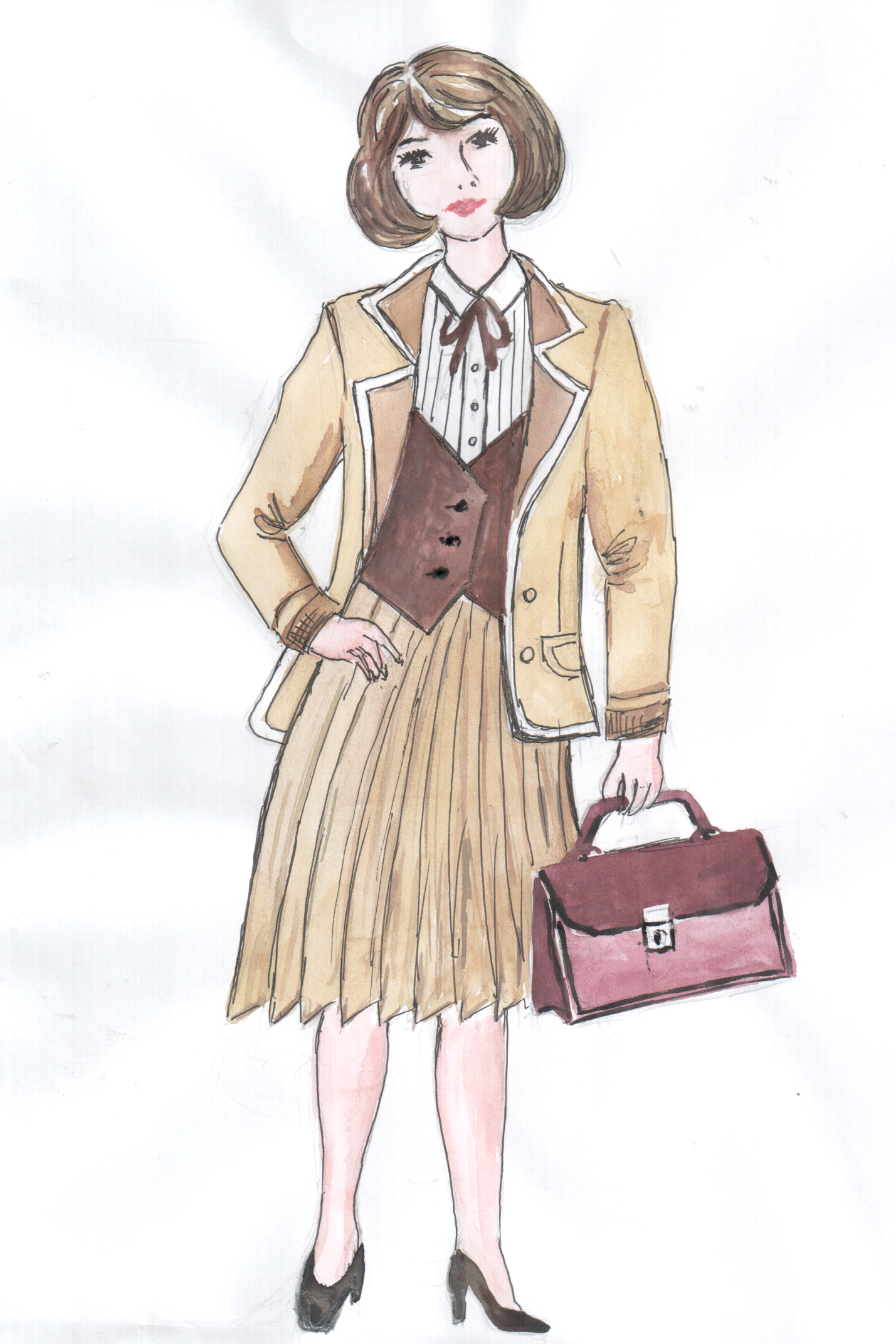 